	MĚSTO ŽATEC	USNESENÍ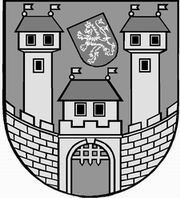 	z 	1	. jednání Rady města Žatce 	konané dne	8.1.2018Usnesení č. 	1   /18	-	13  /18	   1/18	Schválení programu	   2/18	Kontrola usnesení	   3/18	Výsledek hospodaření společnosti Žatecká teplárenská, a.s. za rok 2016 – 	rozdělení zisku, dodatky ke smlouvám o výkonu funkce	   4/18	Dodatek č. 2 ke smlouvě o nájmu nemovitostí ze dne 11.08.2015	   5/18	Žádost o poskytnutí slevy z pachtovného	   6/18	Informace k nájmu pozemků v k. ú. Žatec spol. Salon Glamour s.r.o.	   7/18	Jmenování zástupců zřizovatele do školských rad	   8/18	Zápis z komise pro kulturu a cestovní ruch	   9/18	Souhlas s čerpáním investičního fondu – PO Domov pro seniory a 	Pečovatelská služba v Žatci (lůžka)	  10/18	Souhlas s přijetím daru – PO Domov pro seniory a Pečovatelská služba v 	Žatci	  11/18	Uzavření nájemní smlouvy - byty v DPS	  12/18	Zápis z jednání komise pro životní prostředí ze dne 20.12.2017	  13/18	Změna odpisového plánu r. 2017	   1/18	Schválení programuRada města Žatce projednala a schvaluje program jednání rady města.									 T:  8.1.2018	O:	p.	HAMOUSOVÁ	   2/18	Kontrola usneseníRada města Žatce projednala a bere na vědomí kontrolu usnesení z minulých jednání rady města.									 T:  8.1.2018	O:	p.	ŠMERÁKOVÁ	   3/18	Výsledek hospodaření společnosti Žatecká teplárenská, a.s. za rok 2016 –	 rozdělení zisku, dodatky ke smlouvám o výkonu funkceRada města Žatce v působnosti valné hromady společnosti Žatecká teplárenská, a.s. schvaluje rozdělení zisku společnosti Žatecká teplárenská, a.s. za účetní období roku 2016 ve výši 11.201.497,11 Kč následujícím způsobem:a) částka ve výši 2.500.000,00 Kč k výplatě akcionáři společnosti jako podíl na zisku (dividenda),b) částka ve výši 140.000,00 Kč k výplatě jako podíl na zisku pro členy statutárního orgánu a členy dozorčí rady, a to v poměru 80 % z vyplacené částky bude poukázáno představenstvu společnosti (předseda 40 %, členové 20 %) a 20 % bude poukázáno dozorčí radě (předseda 0 %, členové dozorčí rady 10 %), kdy v souladu s těmito výplatami budou uzavřeny dodatky u jednotlivých smluv o výkonu funkce,c) 0 % do rezervního fondu,d) částka ve výši 8.385.790,24 Kč bude převedena na účet nerozděleného zisku,e) částka 175.706,87 Kč bude převedena do sociálního fondu.Rada města Žatce v působnosti valné hromady společnosti Žatecká teplárenská, a.s. schvaluje dodatky ke smlouvám o výkonu funkce člena představenstva a dozorčí rady společnosti Žatecká teplárenská, a.s. v předloženém znění.	T:	31.1.2018	O:	p.	MAZÁNKOVÁ	   4/18	Dodatek č. 2 ke smlouvě o nájmu nemovitostí ze dne 11.08.2015Rada města Žatce schvaluje uzavření dodatku č. 2 ke smlouvě o nájmu nemovitostí ze dne 11.08.2015, ve znění dodatku č. 1 ze dne 27.02.2017, uzavřené se spolkem Vavřinec, z. s., IČ 01539353, v předloženém návrhu.									 T:  31.1.2018	O:	p.	MAZÁNKOVÁ	   5/18	Žádost o poskytnutí slevy z pachtovnéhoRada města Žatce projednala žádost fyzických osob a neschvaluje snížení pachtovného za pacht pozemků zahrada p. p. č. 6537/3 o výměře 469 m2 a p. p. č. 6535/22 ostatní plocha o výměře 331 m2 v k. ú. Žatec.									 T:  19.1.2018	O:	p.	MAZÁNKOVÁ	   6/18	Informace k nájmu pozemků v k. ú. Žatec spol. Salon Glamour s.r.o.Rada města Žatce bere na vědomí informaci k nájmu části pozemku ostatní plocha p. p. č. 6824/13 dle geometrického plánu č. 5330-96/2011 o výměře 2.531 m2, pozemků zastavěnáplocha st. p. č. 2392 o výměře 972 m2 a st. p. č. 2393 o výměře 110 m2 zapsané na LV č. 10001 vše v k. ú. Žatec společnosti Salon Glamour s.r.o., Vítězná 622, 357 35 Chodov, IČ:03737586 a v souladu se stanoviskem Advokátní kanceláře Těmín, s.r.o. ze dne 08.12.2017 rozhodla vyčkat s uzavřením nájemní smlouvy se spol. Salon Glamour s.r.o. do doby nabytí rozsudku Okresního soudu v Mostě ze dne 23.03.2017, čj. 32 C 424/2015-37 právní moci.	T:	8.1.2018	O:	p.	MAZÁNKOVÁ	   7/18	Jmenování zástupců zřizovatele do školských radRada města Žatce bere na vědomí skončení mandátu ke dni 31.12.2017 zástupcům zřizovatele ve:Školské radě Základní školy Žatec, Petra Bezruče 2000, okres Louny jmenované s účinností od 01.01.2015 do 31.12.2017: Mgr. Stanislava Hafnerová, Mgr. Miroslav Jan Šramota, Mgr. Eva Kapicová;Školské radě Základní školy Žatec, Komenského alej 749, okres Louny jmenované s účinností od 01.01.2015 do 31.12.2017: Martin Štross, Jana Nováková, PhDr. Zdeňka Venclíčková Baranniková;Školské radě Základní školy Žatec, nám. 28. října 1019, okres Louny jmenované s účinností od 01.01.2015 do 31.12.2017: Eva Grimeková, Mgr. Jiří Karas;Školské radě Základní školy a Mateřské školy, Žatec, Jižní 2777, okres Louny jmenované s účinností od 01.01.2015 do 31.12.2017: Mgr. Jaroslava Raganová, Vladimír Martinovský, Jaroslav Špička;Školské radě Základní školy a Mateřské školy, Žatec, Dvořákova 24, okres Louny jmenované s účinností od 01.01.2015 do 31.12.2017: Mgr. Miroslav Jan Šramota, Zdeněk Kopta.Rada města Žatce jmenuje ke dni 01.01.2018 zástupce zřizovatele do:Školské rady Základní školy Žatec, Petra Bezruče 2000, okres Louny s účinností od 01.01.2018 do 31.12.2020:1) Mgr. Stanislava Hafnerová,2) Mgr. Miroslav Jan Šramota,3) Mgr. Eva Kapicová;Školské rady Základní školy Žatec, Komenského alej 749, okres Louny s účinností od 01.01.2018 do 31.12.2020:1) Martin Štross,2) Jana Nováková,3) PhDr. Zdeňka Venclíčková Baranniková;Školské rady Základní školy Žatec, nám. 28. října 1019, okres Louny s účinností od 01.01.2018 do 31.12.2020:1) Eva Grimeková,2) Mgr. Jiří Karas;Školské rady Základní školy a Mateřské školy, Žatec, Jižní 2777, okres Louny s účinností od 01.01.2018 do 31.12.2020:1) Mgr. Jaroslava Raganová,2) Vladimír Martinovský,3) Jaroslav Špička;Školské rady Základní školy a Mateřské školy, Žatec, Dvořákova 24, okres Louny s účinností od 01.01.2018 do 31.12.2020:1) Mgr. Petr Antoni,2) MVDr. Břetislav Frýba.									 T:  22.1.2018	O:	p.	HORNÁTOVÁ	   8/18	Zápis z komise pro kulturu a cestovní ruchRada města Žatce bere na vědomí zápis z komise pro kulturu a cestovní ruch ze dne 11.12.2017.									 T:  8.1.2018	O:	p.	HORNÁTOVÁ	   9/18	Souhlas s čerpáním investičního fondu – PO Domov pro seniory a 	Pečovatelská služba v Žatci (lůžka)Rada města Žatce projednala žádost ředitele příspěvkové organizace Domov pro seniory a Pečovatelská služba v Žatci, Šafaříkova 852, 438 01 Žatec Mgr. Petra Antoniho a souhlasís čerpáním investičního fondu organizace v částce do 158.000,00 Kč k zakoupení dvou kusů lůžek.	T:	12.1.2018	O:	p.	SULÍKOVÁ	  10/18	Souhlas s přijetím daru – PO Domov pro seniory a Pečovatelská služba v	 ŽatciRada města Žatce, v souladu s ustanovením § 27, odst. 7 písm. b) zákona č. 250/2000 Sb., o rozpočtových pravidlech územních rozpočtů, ve znění pozdějších předpisů, projednala žádost ředitele příspěvkové organizace Domov pro seniory a Pečovatelská služba v Žatci, Šafaříkova 852, 438 01 Žatec Mgr. Petra Antoniho, a souhlasí s přijetím věcného daru – 96ks Bohemia Sekt (375 ml) a 12 ks Avanti Classico (750 ml) od Karolíny Kočicové, IČO 86882864.	T:	10.1.2018	O:	p.	SULÍKOVÁ	  11/18	Uzavření nájemní smlouvy - byty v DPSRada města Žatce projednala a souhlasí s uzavřením nájemní smlouvy s fyzickou osobou (byt č. 1 v DPS Písečná 2820) na dobu určitou do 31.12.2018.Rada města Žatce projednala a souhlasí s uzavřením nájemní smlouvy s fyzickou osobou (byt č. 16 v DPS U Hřiště 2513) na dobu určitou do 31.12.2020.Rada města Žatce projednala a souhlasí s uzavřením nájemní smlouvy s fyzickými osobami (byt č. 11 v DPS U Hřiště 2512) na dobu určitou do 31.12.2018.Rada města Žatce projednala a nesouhlasí s uzavřením nájemní smlouvy s fyzickou osobou.	T:	23.1.2018	O:	p.	SULÍKOVÁ	  12/18	Zápis z jednání komise pro životní prostředí ze dne 20.12.2017Rada města Žatce projednala a bere na vědomí zápis ze 4. jednání komise pro životní prostředí konaného dne 20.12.2017.									 T:  8.1.2018	O:	p.	NOVÁKOVÁ	  13/18	Změna odpisového plánu r. 2017Rada města Žatce v souladu s ustanovením § 31 odst. 1 písm. a) zákona č. 250/2000 Sb., o rozpočtových pravidlech územních rozpočtů, ve znění pozdějších předpisů, schvaluje změnu odpisového plánu dlouhodobého majetku na rok 2017 u PO Městské divadlo Žatec, Dvořákova 27, 438 01 Žatec, a to ve výši 134.601,00 Kč.	T:	15.1.2018	O:	p.	HORNÁTOVÁ	 Starostka	Místostarostka	 Mgr. Zdeňka Hamousová v. r.	Jana Nováková v. r.Za správnost vyhotovení: Pavlína KloučkováUpravená verze dokumentu z důvodu dodržení přiměřenosti rozsahu zveřejňovaných osobních údajů podle zákona č. 101/2000 Sb., o ochraně osobních údajů v platném znění.hlasůHamousováNovákováŠpičkaHladkýKrčmárikMalířováŘáhapro7///////proti-zdržel se-hlasůHamousováNovákováŠpičkaHladkýKrčmárikMalířováŘáhapro7///////proti-zdržel se-hlasůHamousováNovákováŠpičkaHladkýKrčmárikMalířováŘáhapro4////proti1/zdržel se2//hlasůHamousováNovákováŠpičkaHladkýKrčmárikMalířováŘáhapro7///////proti-zdržel se-hlasůHamousováNovákováŠpičkaHladkýKrčmárikMalířováŘáhapro6//////proti-zdržel se1/hlasůHamousováNovákováŠpičkaHladkýKrčmárikMalířováŘáhapro7///////proti-zdržel se-hlasůHamousováNovákováŠpičkaHladkýKrčmárikMalířováŘáhapro7///////proti-zdržel se-hlasůHamousováNovákováŠpičkaHladkýKrčmárikMalířováŘáhapro7///////proti-zdržel se-hlasůHamousováNovákováŠpičkaHladkýKrčmárikMalířováŘáhapro7///////proti-zdržel se-hlasůHamousováNovákováŠpičkaHladkýKrčmárikMalířováŘáhapro7///////proti-zdržel se-hlasůHamousováNovákováŠpičkaHladkýKrčmárikMalířováŘáhapro7///////proti-zdržel se-hlasůHamousováNovákováŠpičkaHladkýKrčmárikMalířováŘáhapro7///////proti-zdržel se-hlasůHamousováNovákováŠpičkaHladkýKrčmárikMalířováŘáhapro7///////proti-zdržel se-